WHAT IS LANDSLIDE?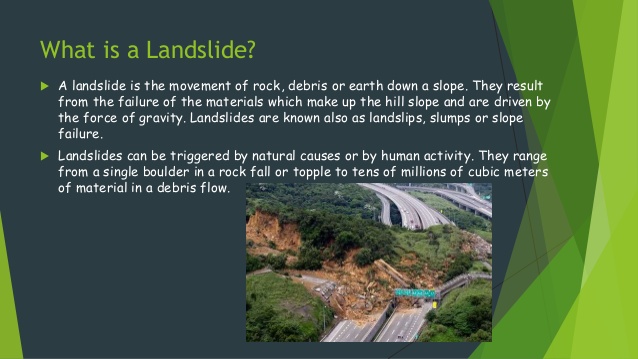 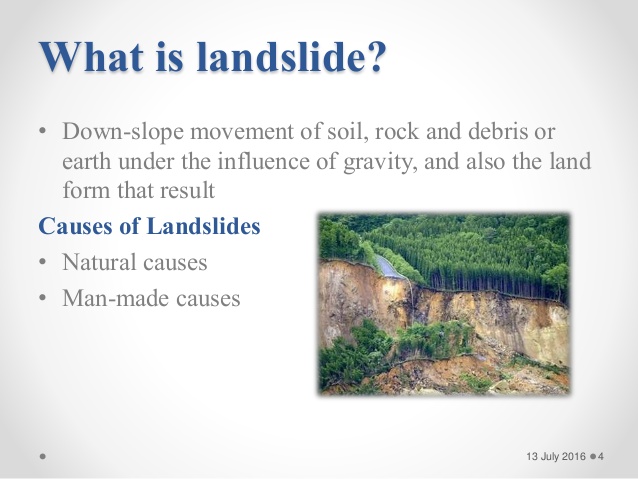 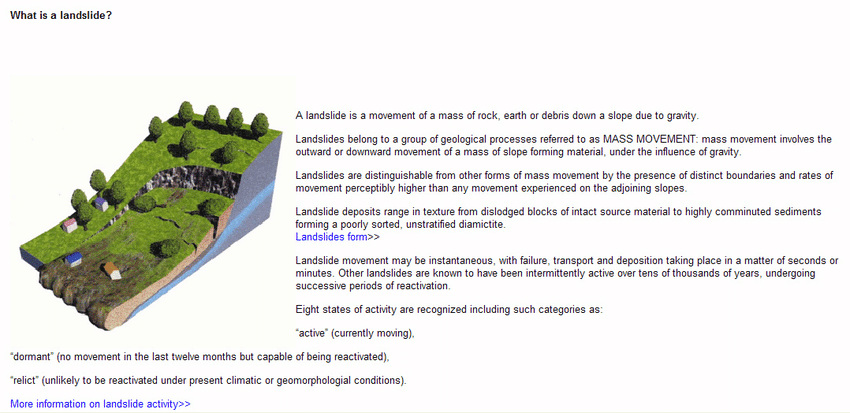 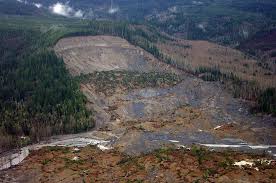 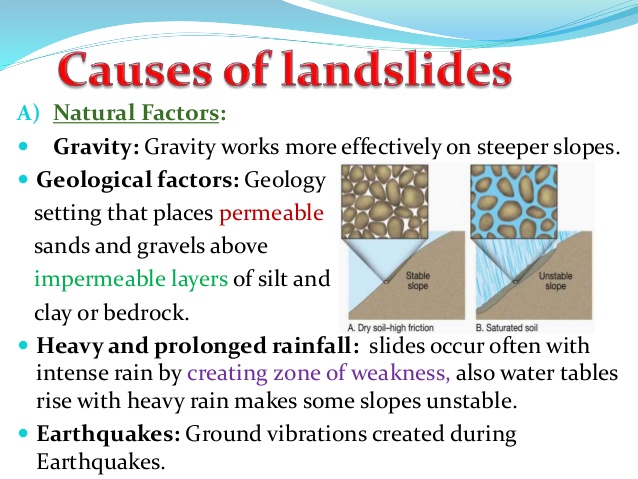 